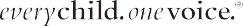 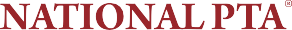 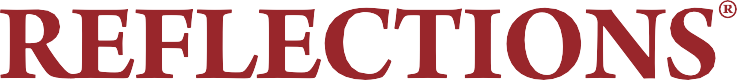 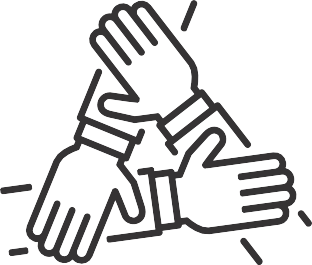 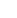 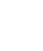 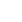 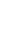 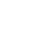 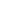 We are thrilled that you know a child who is participating in the Reflections program this year! This is all made possi- ble by the [INSERT YOUR PTSA NAME] PTSA that supports this school.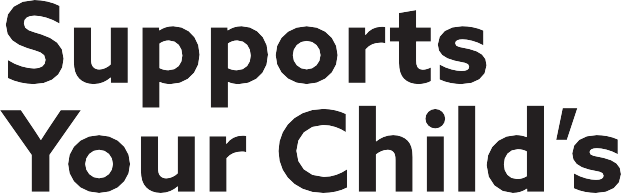 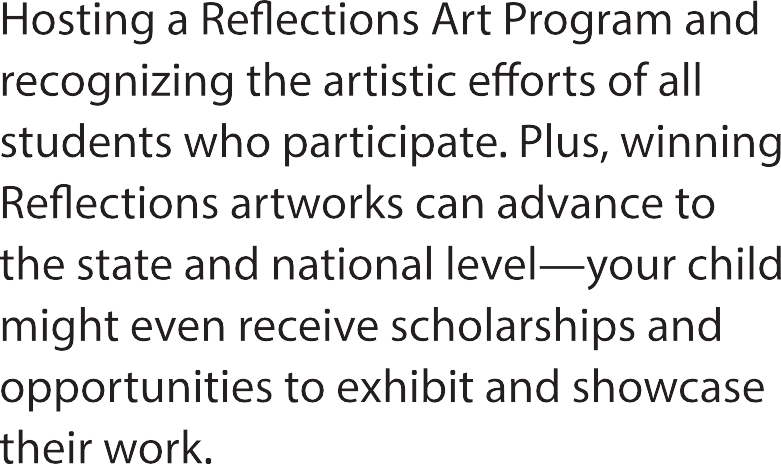 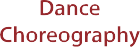 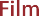 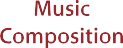 Will you and others in your family support our efforts by becoming a member of the [INSERT YOUR PTSA NAME] PTSA this school year?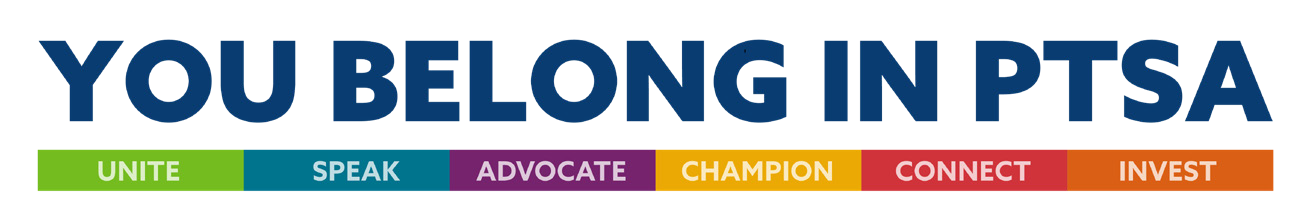 PTSA believes that together, we can make every child’s potential a reality—but we need more believers like YOU. We need YOU. Will you join us?